Проект здоровьеформирующего и здоровьесберегающего направления«Будем здоровы»									Воспитатель Колодзева Т.С 							       Старший воспитатель Цыганова Е.ЕПроект разработан в силу особой актуальности проблемы сохранения жизни и здоровья детей с учетом физических и психологических особенностей детей среднего и старшего возраста, определяет основные направления, задачи. АктуальностьВоспитание здорового ребенка – приоритетная, наиглавнейшая задача дошкольного учреждения, особенно в современных условиях. Забота о здоровье ребёнка и взрослого человека стала занимать во всём мире приоритетные позиции, поскольку любой стране нужны личности творческие, гармонично развитые, активные и здоровые. 
Проблема ухудшения здоровья населения страны и особенно детей становиться национальной. Сегодня важно нам, взрослым, формировать и поддерживать интерес к оздоровлению, как самих себя, так и своих детей. 
Несомненно, проблема раннего формирования культуры здоровья актуальна, своевременна и достаточно сложна. Как укрепить и сохранить здоровье наших детей, каким образом способствовать формированию физической культуры ребёнка, как привить навыки здорового образа жизни, когда это надо начинать? Известно, что дошкольный возраст является решающим в формировании фундамента физического и психического здоровья. Ведь именно до 7 лет человек проходит огромный путь развития. Именно в этот период идёт интенсивное развитие органов и становление функциональных систем организма, закладываются основные черты личности, формируется характер, отношение к себе и окружающим. Очень важно именно на этом этапе сформировать у детей базу знаний и практических навыков здорового образа жизни, осознанную потребность в систематических занятиях физической культурой и спортом. Задача обеспечения здорового детства актуальна и требует внедрения в практику дошкольного учреждения новых технологий здоровья, которые позволят получить более полную информацию о детях и подобрать эффективные способы компенсации здоровья. Отсюда вытекает важная проблема: как научить детей дошкольного возраста быть здоровыми. 
В ДОУ с целью решения данной проблемы разработан проект «Будем здоровы».Целью данного проекта является повышение теоретических знаний и практических навыков детей по формированию собственного здоровья, ознакомление детей и родителей с основными факторами влияющими на здоровье воспитанников и снижение уровня заболеваемости в саду. Задачи проекта:- Сохранять и укреплять физическое и психическое здоровье воспитанников.- Совершенствовать физические качества и культурно-гигиенические навыки.- Формировать представления о здоровом образе жизни.- Формировать потребность в двигательной активности.- Способствовать созданию активной позиции родителей в воспитании здоровых детей.Тип проекта:  Групповой, информационно-практико-ориентированный, долгосрочный.Участники проекта:-воспитатели-дети-родители-физ.инструктор    Прогнозирующий результат: -Постепенное снижение уровня заболеваемости детей дошкольного возраста; -становление и проявление здоровьесберегающей компетенции; -укрепление психического здоровья; -формирование образа выпускника – социально значимой здоровой личности;- повышение уровня адаптации к окружающему миру; -совершенствование диагностики и коррекционно-развивающей работы в образовательном учреждении; -повышение уровня материально-технического оснащения образовательного учреждения.Работа по реализации проекта «Будем здоровы» рассчитана на период с 01.11.2012 по 31.05.2014г.Содержание работы предусматривает решение программных образовательных задач в совместной деятельности детей в рамках непосредственно образовательной деятельности и при проведении режимных моментов.Работа в ходе НОД и режимный моментахРабота с родителями:-консультации на тему «Значение режима в воспитании детей», «Больше внимания осанке детей»-круглый стол «Физическое развитие ребенка в семье и дома»- Викторина с родителями «Спорт – это жизнь»; Беседы «уход за телом ребенка», «Какую обувь носить»- презентация семейного проекта «Мы любим спорт», фотоотчет «Я и спорт»-спортивные развлечения «Мама, папа, Я- спортивная семья», «Необыкновенные приключения ребят на необитаемом острове», «Веселые старты»ЛитератураВ.Т. Кудрявцева, Москва, 1999г., «Программа развития двигательной активности и оздоровительной работы с детьми»; В.Т. Кудрявцева, Москва, 1999г., «Развития двигательной активности и оздоровительной работы с детьми 4 – 7 лет», 1 часть;В.Т. Кудрявцева, Москва, 1999г., «Развития двигательной активности и оздоровительной работы с детьми 4 – 7 лет», 11 часть;Ж.Е.Фирилевой Ж.Е., Е.Г.,Санкт Петербург, «Детство- пресс», 2001,Сайкиной «Программа Са – Фи – Дансе»;В.Н.Шебеко, Н.Н.Ермак; Минск, «Народная асвета» , 2000г., Физическое воспитание дошкольников»;П.П.Буцинская, В.И.Васюкова, Москва, 2000г., «Просвещение, «Общеразвивающие упражнения в детском саду»;Г.П.Лескова, П.П.Буцинская, Москва, «Просвещение» 2000г., «Общеразвивающие упражнения в детском саду»; В.Г.Фролова, Москва, «Просвещение» 2000г., «Физкультурное занятия на воздухе с детьми дошкольного возраста»; Е.Н. Вавилова, Москва, «Просвещение» 2001г., «Развивайте у дошкольников ловкость, силу, выносливость»; Т.И.Осокина, Е.А.Тимофеева, Москва, «Просвещение» 2002г., «Игры и развлечения детей на воздухе»; Л.И.Пензулаева, Москва, «Просвещение», 2000г., «Подвижные игры и игровые упражнения для детей 5 - 7 лет» М.Ю.Картушина, Москва, 2004 г., «Сценарии оздоровительных досугов для детей 6-7 лет» Материалы в журналах «Дошкольное воспитание», «Ребенок в детском саду», «Обруч», «Воспитатель», в газете «Дошкольное образование»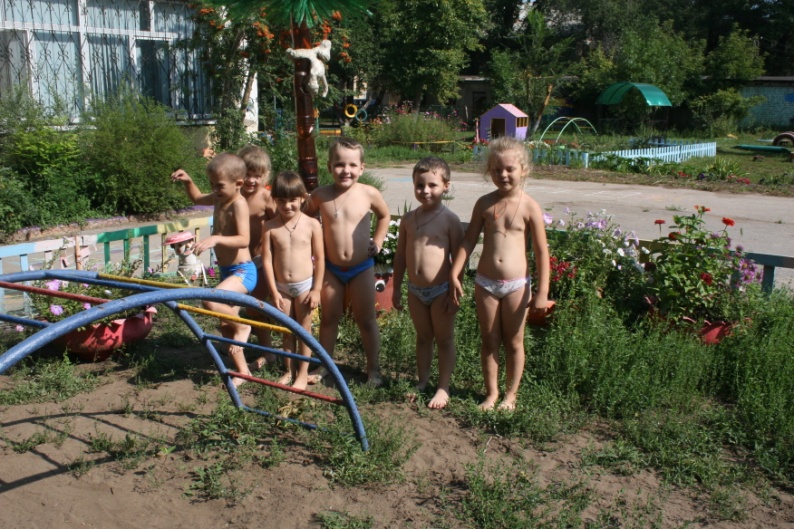 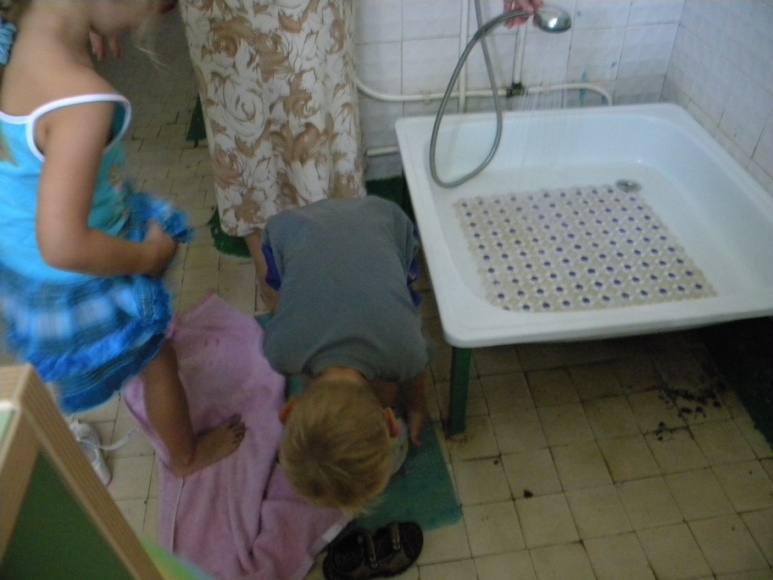 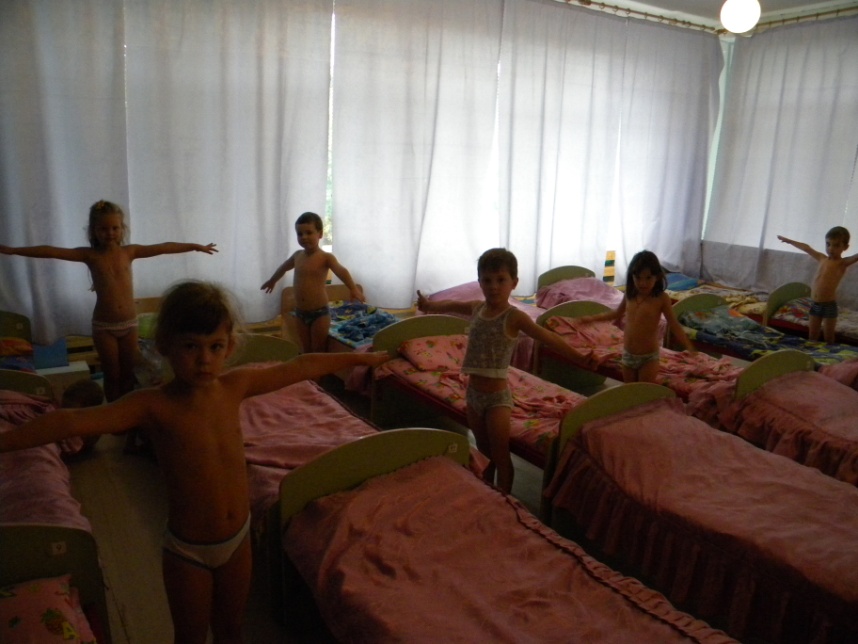 Физическая культурафизкультурные досуги: «Путешествие в страну чудес»; «Зов джунглей», «Праздник зверей»; «Встреча Зимы»; Спортивный праздник посвященный Дню защитника Отечества; «Масленица»; «Папа, мама, я – спортивная семья»; «Полет в Космос»; «День защиты Детей»; «Сабантуй»; «День Нептуна»; «Солнце, воздух и вода наши лучшие друзья»; Социализация Приобщение к элементарным общепринятым нормам правилам взаимоотношений со сверстниками, развитие игровой деятельности в сюжетных играх: «Больница», «Аптека», «Магазин», «Семья», «Парикмахерская» и т.д.ТрудФормирование представлений о труде взрослых (учитель физкультуры, тренер в спортивной школе, о спортсменах); самообслуживание (во всех видах деятельности, в режимных моментах); создание соответствующей предметно-развивающей среды.БезопасностьЗанятия: «Как устроено тело человека», «Как работает сердце человека», «Что мы делаем, когда едим», «Как движутся части тела», «Отношение к больному человеку, «Микробы и вирусы», «Здоровье и болезнь», «Личная гигиена», «Витамины и полезные продукты», «Витамины и здоровый организм», «Здоровая пища», «Режим дня», «На воде, на солнце», «Спорт»ПознаниеКлассификация (виды спорта, спортивное оборудование (шашки, мяч, ракетка, клюшка, гиря, гантели). Составление плана – схемы «Мой детский сад», «Мой город» (спортивные объекты - ипподром, Спортшкола, «Олимп», Ледовый дворец)Конструирование: из природного материала (еловые шишки) «Виды спорта»; изготовление макета спортивной площадки детского сада.Музыка«Аэробика» Музыка Ю.Чичикова; «Зимняя песенка» муз. А.Лешена; «Детство – это я и ты» муз. Ю.Чичикова; «На зарядку» М.Старок; «Песня про зарядку» слова В.Викторова, музыка Львова – Компанейца; «Физкульт – ура!» Ю.Чичикова; «Мяч» М.Красева; «На зарядку» Л.Феоктистова; «Утренняя песня» Сл.Е.Тараховской, Муз. А.Ушкарева; «Про зарядку» сл.В.Викторова, муз. Д.Львова-Компанейца; «Это для нас» муз. Т.Попатенко, сл.М.Лаписовой; Упражнения «Марш» муз. И.Арсеева; Упражнение с флажками «На зарядку» Муз. В.Золотарева; Упражнение с гирляндами «Вальс» Муз. Ю.Слонова; Упражнение обручами «Обручи» сл. З.Петровой, муз. Ю.Чичкова; Упражнение со скакалками «Скакалки» сл. З.Петровой, муз. Ю.Чичкова; Упражнение с мячами «Мячи» сл. З.Петровой, муз. Ю.Чичкова;Художественное творчествоРисование: «Мы любим спорт», «Зимние забавы», «Спартакиада», «Папа, мама, я спортивная семья»Лепка: «Мы спортсмены», «Дети на прогулке», «Занятия спортом»Аппликация: «Мы любим спорт», «Спартакиада», «Стадион»КоммуникацияРаучивание стихов и загадок о спорте; Занятие «Осанка -зеркало души», «Разговор о правильном питании»; «Составление описательного рассказа о том, как я отдыхал летом»; «Составление описательного рассказа о видах спорта»; Рассматривание картины: «На прогулке», «Мы занимаемся спортом», «Мы пришли с прогулки», «Мы умываемся»; Экскурсия на физкультурную площадку; в ледовый дворец; экскурсия в школу, спортзал;